          										G)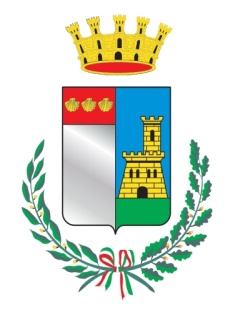            Città di    Camillo Cavour								Spett.le 									COMUNE DI SANTENA									Area Finanziaria-Ufficio Tributi									Via Cavour n. 39									10026 - Santena (TO)OGGETTO:	Istanza di RIMBORSO PER TRIBUTI COMUNALI□	IMU		PER LA SOLA QUOTA DI SPETTANZA COMUNALE□	TASI ANNO ___________________IL SOTTOSCRITTOCognome ______________________________________ Nome ________________________________________Nato a ______________________________________________________, il ______________________________Residente a __________________________________ Via ___________________________________; n. ______Email ___________________________________________; □ PEC (barrare in caso di posta elettronica certificata)Cod. Fiscale _______________________________________________ tel. __________________________________Se in qualità di:□ legale rappresentante della società ___________________________ P. Iva/C.F. ____________________________□ in qualità di erede di ______________________________________ C.F. _________________________________DICHIARANTE (SE DIVERSO DAL CONTRIBUENTE)CODICE FISCALE _____________________________ NATURA DELLA CARICA _________________________COGNOME _________________________________ NOME ____________________________________________TELEFONO ____________________________ DOMICILIO FISCALE O SEDE LEGALE ____________________PREMESSO CHEIl sottoscritto è titolare dei seguenti immobili (fabbricato o terreno) siti nel Comune:_________	________	_____	_____	_____	_______________________	___________	 ________ _________	________	_____	_____	_____	_______________________	___________	 _________________	________	_____	_____	_____	_______________________	___________	 ____________________	________	_____	_____	_____	_______________________	___________	 _________________	________	_____	_____	_____	_______________________	___________	 ________Che per detti immobili sono stati effettuati i seguenti versamenti:€ ___________ in acconto in data __________________ mediante bollettino c/c p. □ o F24 □ che vengono allegati€ _______________ a saldo in data _________________ mediante bollettino c/c p. □ o F24 □ che vengono allegatiPer un totale di € ______________ mentre l’imposta dovuta ammontava ad € _______________ che pertanto risulta indebitamente versata la somma di € __________________________Per i seguenti motivi:______________________________________________________________________________________________________________________________________________________________________________________________CHIEDEPer il seguente tributo:□ IMU		□ TASIIn caso di accoglimento dell’istanza, il sottoscritto dichiara sin d’ora di voler ricevere: □ IL RIMBORSO di € ______________________________________ relativamente all’Anno _________________Con le seguenti modalità (indicare solo l’opzione rimborso):□	in contanti, da ritirare presso la Tesoreria Comunale□	accreditato su c/c bancario/postale:	CODICE IBAN ___________________________________________________________________________	Conto intestato a __________________________________________________________________________	Istituto di credito/banca _____________________________________________________________________Si allegano: Fotocopia carta d’identità;Copia versamenti effettuati;Delega eredi;Altro _________________________________________________________________________________;Consapevole delle sanzioni penali, in caso di dichiarazione non veritiere e falsità negli atti, previste dall’art. 76 DPR 445/2000 e dall’art. 483 del Codice Penale.Santena (TO), lì ___________________________										In fede 										___________________________INFORMATIVA PRIVACYL’informatica sul trattamento 	Ai sensi del regolamento UE 2016/679 (GDPR), il trattamento relativo al presente servizio dei dati personali ai sensi	sarà improntato ai principi di correttezza, liceità, trasparenza e di tutela della Sua riservatezza degli artt. 13 e 14 del GDPR	e dei Suoi diritti. Il presente documento fornisce alcune informazioni, sintetiche, relative al in materia di protezione dei 	trattamento dei Suoi dati personali, nel contesto dei procedimenti e dei Servizi svolti dal dati personali			titolare del Trattamento.  L’informativa estesa sarà consultabile sul sito internet dell’Ente.Le finalità del trattamento	L’Ente tratterrà i dati personali, sia nel corso dei procedimenti amministrativi sia nella gestione dei rapporti che ne discendono. La base giuridica del trattamento è costituita dall’articolo 6 del GDPR e dalla normativa richiamata negli atti amministrativi inerenti il procedimento amministrativo.________________________________________________________________________________________________________Il conferimento dei dati 		I dati sono conferiti direttamente dall’interessato e possono anche essere raccolti presso Terzie non sono oggetto e trattamenti decisionali automatizzati. I dati sensibili e giudiziari saranno trattati separatamente e son oggetto di una specifica informativa all’atto dell’acquisizione.I dati che verranno raccolti e trattati riguardano quelli:anagrafici ed identificativi;bancari;contatto;più in generale i dati afferenti alla situazione patrimoniale ed a quella fiscale.___________________________________________________________________________________________________Le modalità del trattamento	Il trattamento sarà effettuato, presso la sede dell’Ente e/o quella dei soggetti Responsabili aisensi dell’art. 28 GDPR (l’elenco è disponibile presso l’Ente), con strumenti manuali e/oinformatici e telematici nell’ambito delle finalità istituzionali dell’Ente ai sensi dell’articolo 6del GDPR per l’esecuzione di un compito connesso all’esercizio di pubblici poteri o per l’assolvimento di un obbligo legale.I dati saranno trattati per il tempo necessario al procedimento amministrativo in cui sonoraccolti ed utilizzati e saranno conservati e custoditi secondo la normativa vigente.I dati personali degli utenti che chiedono l’invio di materiale informativo (mailing list, rispostea quesiti, avvisi e newsletter, informazioni, ecc.) sono utilizzati unicamente al fine di eseguireil servizio o la prestazione richiesta e sono comunicati a terzi nei soli casi in cui: ciò sia necessario per l’adempimento delle richieste; la comunicazione è imposta da obblighi di leggeo di regolamento; durante un procedimento amministrativo.Il titolare del trattamento 	dei dati è il Comune di Santena, con sede in via Cavour n.39, 10026Santena, nella persona del Sindaco.Responsabile della protezione dei dati 	del Comune di Santena, nella versione inglese Data protection officer, è l'avv. Guglielmo Lo Presti, al quale gli interessati (persone fisiche cui si riferiscono i dati) possono rivolgersi per questioni relative al trattamento dei loro dati personali e all'esercizio dei loro diritti.I diritti dell’interessato 		L’interessato, ricorrendone i requisiti, ha i seguenti diritti garantiti dal GDPR: diritto di Accesso ai dati (art. 15), diritto alla rettifica (art. 16) diritto alla limitazione del trattamento(art. 18), diritto di rivolgersi alle autorità competenti www.garanteprivacy.itIl consenso 	Non è necessario il consenso al trattamento in quanto i dati sono trattati per un obbligo legale nell’esercizio di pubblici poteri dell’Ente.La sicurezza 			L’Ente ha posto in essere misure fisiche, tecniche ed organizzative volte a garantire lasicurezza, l’integrità, la riservatezza e la segretezza dei dati ed ha preteso dai responsabili esterni la condivisione degli stessi principi e la dimostrazione di conformità al GDPR.I dati saranno conservati per il tempo legato al procedimento nel corso del quale sono stati acquisiti o di quelli in cui tali dati sono stati utilizzati da altri uffici cui siano stati comunicati e/o trasmessi. Riservato all’Ufficio         N. Prot.Data Foglio		Mappale	Sub.	Cat.	Classe		Indirizzo		R.C.		 % di poss. 